بسمه تعالي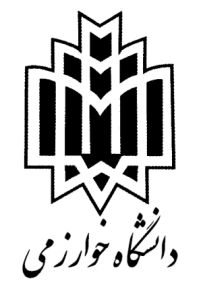 دانشکده علوم جغرافیاییمعاونت پژوهش و فناوریفرم پیشنهاد برگزاری کارگاه‌های آموزشی دانشکده علوم جغرافیایی1- شرح موضوع کارگاه2- هدف برگزاری کارگاه3- ضرورت برگزاری کارگاه4- حامیان برگزاری کارگاه (حقوقی و حقیقی)5- مجری کارگاه6- مکان و زمان برگزاری کارگاه7- تعداد و نوع شرکت‌کنندگان در کارگاه8- برنامه اجرایی کارگاه9- نیازهای پشتیبانی برگزاری کارگاه10- هزینه‌های برگزاری کارگاه11- مصوبه گروه آموزشی12- فرم‌های آموزشی کارگاهامضای مجری کارگاه                                 امضای مدیر گروه آموزشی                             امضای معاون پژوهش و فناوری دانشکده    تاریخ: .....................                                   تاریخ: ...............................                              تاریخ: ........................................................امضای رئیس دانشکدهتاریخ: .............................توجه: رعايت نکات زير در برگزاری کارگاه‌های آموزشی دانشکده علوم جغرافیایی ضروری است:1- کارگاه‌ها باید وجه تجربی و عملی داشته باشند و مهارت‌ شرکت‌کنندگان را در موضوع مربوط ارتقاء دهند،2- فهرست کارگاه‌های هر نیمسال تحصیلی گروه‌های آموزشی دانشکده باید حداقل در آغاز آن نیمسال به معاون پژوهش و فناوری دانشکده ارائه شود. فهرست مذکور باید به تصویب شورای عمومی گروه‌ها رسیده باشد،3- طرح برگزای کارگاه‌های هر گروه پس از تأیید، در قالب فرم زیر تهیه و پس از تصویب در شورای آن گروه به معاون پژوهش و فناوری دانشکده ارائه می‌شود،  4- معاون پژوهش و فناوری دانشکده، برنامه کارگاه‌ها را به معاون پژوهش و فناوری دانشگاه منعکس نموده و نسبت به اخذ منابع و امکانات لازم اقدام می‌نماید،5- گروه برگزارکننده کارگاه موظف است پس از برگزاری کارگاه‌ نسبت به تهیه مستندات و انتشار عمومی نتایج مربوط اقدام نموده و در اختیار معاونت پژوهش و فناوری دانشکده قرار دهد،6- معاونت پژوهش و فناوری دانشکده موظف است نسبت به تهیه گزارش‌های دوره‌ای از عملکرد دانشکده در موضوع برگزاری کارگاه‌ها و درج آن در سایت دانشکده و ارسال به معاونت پژوهش و فناوری دانشگاه اقدام نماید،7- فرم زیر و کلیه مستندات مربوط باید بصورت مکانیزه (الکترونیکی) تهیه شوند،8- برای کلیه شرکت‌کنندگان در کارگاه‌ها گواهی شرکت در کارگاه از طریق معاونت پژوهش و فناوری دانشکده و دانشگاه صادر می‌شود.عنوان کارگاه به فارسيعنوان کارگاه به انگلیسیدرخواست‌کننده برگزاری کارگاهحداقل در 40 سطرنام حامیاننوع حمایتمیزان حمایتنام و نام خانوادگیشغل / سمتمرتبه علمیآدرس الکترونیکیتلفن تماسمکانتاریخروزساعتتعداد مدعوینشغل مدعوینعنوان فعالیتمسئولزمانردیفعنوان نیازحجم نیازمسئول تأمین نیازموارد هزینهنام واحد حجم واحدهزینه واحد (ریال)جمع هزینه (ریال)جمعجمعجمعجمعتاریخ جلسهبند صورتجلسهمتن مصوبهضمیمه شود